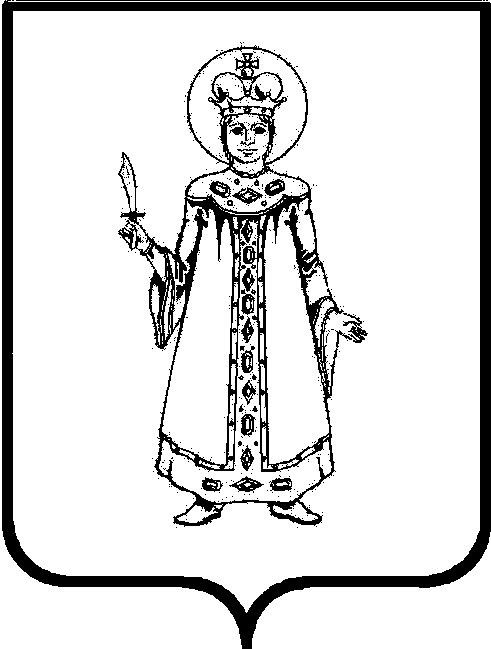 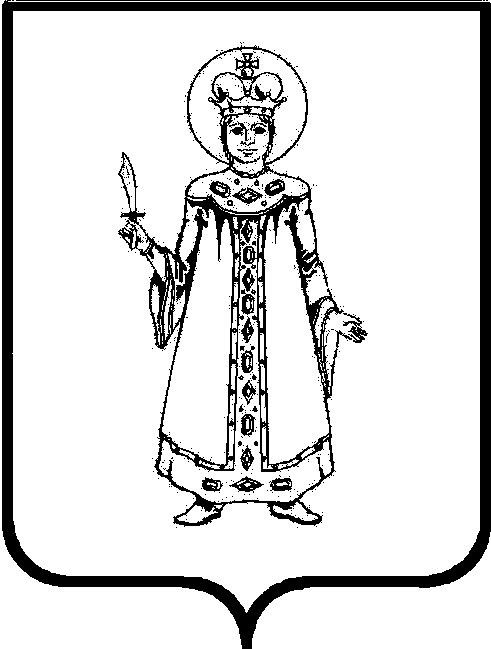 О внесении изменений в постановление Администрации района от 18.06.2012 №668 «Об утверждении муниципальной целевой программы «Ремонт автомобильных дорог общего пользования в границах Угличского муниципального района на 2013-2016 г.г.»В соответствии с Законом Ярославской области от 23.12.2013 №81-з «Об областном бюджете на 2014 год и на плановый период 2015 и 2016 годов» (в редакции от 31.03.2014) Администрация Угличского муниципального района ПОСТАНОВЛЯЕТ:Внести в муниципальную целевую программу «Ремонт автомобильных дорог общего пользования в границах Угличского муниципального района на 2013-2016 г.г.», утвержденную постановлением Администрации Угличского муниципального района от 18.06.2012 №668 (в редакции от 22.01.2014 № 92), изменения согласно приложению к настоящему постановлению.Контроль за исполнением настоящего постановления возложить на заместителя Главы Администрации района-начальника Управления жилищно-коммунального комплекса и дорожного хозяйства Барышева И.В.Настоящее постановление вступает в силу с момента подписания.Глава района								      С.В. МаклаковПриложениек постановлениюАдминистрации Угличскогомуниципального районаот 18.09.2014 № 1625ИЗМЕНЕНИЯ,вносимые в муниципальную целевую Программу «Ремонт автомобильных дорог общего пользования в границах Угличского муниципального района на 2013-2016 г.г.», утвержденную постановлением Администрации Угличского муниципального района от 18.06.2012 №668 (в редакции от 22.01.2014 №92)В паспорте программы:строку «Важнейшие индикаторы и показатели, позволяющие оценить ход реализации Программы» изложить в следующей редакции:«Протяженность дорог, на которых планируется выполнить ремонт – 82,064 км, в том числе: 2013 – 31,978 км,2014 – 8,4 км;2015 – 19,5 км;2016 – 22,186 км.».в строке «Объемы и источники финансирования Программы» суммы «308316,148 тыс. рублей», «34416,642 тыс. рублей», «258477,406 тыс. рублей» и «4469,846 тыс. рублей» заменить суммами «296882,23 тыс. рублей», «32341,573 тыс. рублей», «247636,406 тыс. рублей», «16904,251 тыс. рублей».Таблицу «Общая потребность в ресурсах» изложить в следующей редакции:«Общая потребность в ресурсах 	(тыс. руб.)В Разделе 3 «План мероприятий Программы» пункт 3.1. «Показатели, характеризующие результаты Программы» изложить в следующей редакции:В Разделе 3 «План мероприятий Программы» пункт 3.2.2. «Перечень программных мероприятий в 2014 году» изложить в следующей редакции:«3.2.2. Перечень программных мероприятий в 2014 году* - Единица измерения по объектам капитального ремонта и ремонта дворовых территорий и проездов к дворовым территориям - кв.м., единица измерения по объектам ремонта автомобильных дорог  - км. ** - Мероприятия, запланированные для выполнения за счет средств муниципального дорожного фонда Угличского муниципального района 2014 года.Дополнить программу «Ремонт автомобильных дорог общего пользования в границах Угличского муниципального района на 2013-2016 г.г.», утвержденную постановлением Администрации Угличского муниципального района от 18.06.2012 №668» Разделом V «Методика оценки результативности реализации программы» следующего содержания:«V. Методика оценки результативности реализации программыОценка результативности реализации программы «Ремонт автомобильных дорог общего пользования в границах Угличского муниципального района на 2013-2016 г.г.» осуществляется ответственным исполнителем за год путём установления степени достижения ожидаемых результатов. Результативность реализации программы оценивается путём сравнения фактических значений показателей с их плановыми значениями. Показатель результативности ) рассчитывается по формуле:  ,где:- плановое значение показателя;  - текущее значение показателя;      - весовой коэффициент.         При расчёте результативности реализации программы используются следующие основные целевые показатели и их весовые коэффициенты:При значении показателя  75 процентов результативность реализации Программы признаётся низкой.При значении  от 75 процентов до 85 процентов – средней и выше 85 процентов – высокой.».Источники финансированияОбъём финансирования, тыс. руб.Объём финансирования, тыс. руб.Объём финансирования, тыс. руб.Объём финансирования, тыс. руб.Объём финансирования, тыс. руб.Источники финансированияВсегоВ том числе по годамВ том числе по годамВ том числе по годамВ том числе по годамИсточники финансированияВсего2013201420152016123456Областной бюджет247636,40695863,40637943,00054476,00059354,000Бюджет Угличского муниципального района32341,5731670,9009728,6739821,00011121,000Бюджет городского поселения Углич12291,3045228,8853272,9451894,7371894,737Бюджеты сельских поселений4612,9473816,612439,19174,594282,550Итого296882,23106579,80351383,80966266,33172652,287Наименование целиПоказателиПоказателиПоказателиПоказателиПоказателиПоказателиНаименование целиЕдиница измеренияБазовый уровень показателя2013 год2014 год2015 год2016 год1234567Увеличение протяжённости автомобильных дорог местного значения, отвечающих нормативным требованиям и условиям безопасности дорожного движения км/%50/4,981,978/8,190,378/8,9109,878/10,9132,064/13,0Количество населённых пунктов Угличского муниципального района, обеспеченных постоянной круглогодичной связью с сетью автомобильных дорог общего пользования с твёрдым покрытиемшт/%330/66,0348/69,6354/70,8364/72,8377/75,4Численность населения в населённых пунктах Угличского муниципального района, обеспеченного постоянной круглогодичной связью с сетью автомобильных дорог общего пользования по дорогам с твёрдым покрытиемчел./%12600/73,013026/75,613062/75,813187/76,513322/77,3№ п/пНаименование вида работы, поселения, объектаМощность*Тип покрытияОбъем финансирования, тыс. руб. Объем финансирования, тыс. руб. Объем финансирования, тыс. руб. Объем финансирования, тыс. руб. № п/пНаименование вида работы, поселения, объектаМощность*Тип покрытиявсегообластной бюджетбюджет поселениябюджет района123456781.Всего по капитальному ремонту, ремонту, содержанию, межеванию, кадастровому учету, паспортизации, инвентаризации и государственной регистрации автомобильных дорог общего пользования 8,4 км., 35096,9 кв.м., 57 пм.51383,80937943,0003712,1369728,673из них:1.1.Капитальный ремонт и ремонт автомобильных дорог общего пользования и искусственных сооружений на них - всего8,40017559,9167687,152439,4659433,299в том числе по объектам:Городское поселение Углич1.1.1.ремонт проезда от Рыбинского шоссе к ПЧ-250,498щебень2173,2232064,562108,6611.1.2.ремонт дороги ул. Каменская от ул. Пролетарская до ул. Загородная0,581шлаковый щебень507,555482,17725,3781.1.3.ремонт дороги ул. Урицкого от ул. Пролетарская до ул. Загородная0,375шлаковый щебень222,875211,73111,1441.1.4.ремонт дороги ул.  Восточная0,358шлаковый щебень249,708237,22312,4851.1.5.ремонт дороги ул. Спортивная0,482шлаковый щебень295,159280,40114,7581.1.6.ремонт дороги ул. Гоголя от Ярославского шоссе до ул. Пролетарская0,638шлаковый щебень509,525484,04925,4761.1.7.ремонт дороги ул.  Октябрьская от ул. Бахарева до ул. Голубева0,464шлаковый щебень338,245321,33316,9121.1.8.Ремонт дороги ул. Волжская от д. 19 до д. 220,270шлаковый щебень283,963269,76414,1991.1.9.Ремонт перекрёстка ул. Пролетарская и ул. Козлова г. Углич0,025шлаковый щебень92,17987,574,609Головинское сельское поселение1.1.10.Ремонт подъезда к д.Хлудово0,180ПГС310,963295,41515,5481.1.11.Ремонт автодороги "Нетки-Семенково" (ПК0+00 - ПК4+40)0,440ПГС854,150811,44242,7081.1.12.Устройство водопропускных труб на автодороге "Шишкино-Желтино" 15 пм.112,089106,4855,604Улейминское сельское поселение1.1.13.Ремонт дороги "Улейма –Нефедьево"- д. Бутаки0,300ПГС174,976166,2278,7491.1.14.Ремонт улицы д. Новосёлки0,210природный щебень500,532445,77354,7591.1.15.Ремонт а/д Кулиги с а/д "Углич-Калязин"* *1,480асфальт6900,1486900,1481.1.16.Ремонт а/д Маймеры-Гребенево (участок №1) **1,240шлаковый щебень2396,1872396,187Ильинское сельское поселение1.1.17.Ремонт автодороги «Троицкое-Слобода»0,400шлаковый щебень910,511866,00044,511Слободское сельское поселение1.1.18.Ремонт уч-ка а/д «Харитоново с а/д Углич-Ярославль»0,344ПГС396,884377,04019,8441.1.19.Ремонт улицы Лесной с.Покровское0,115асфальт331,044179,960151,0841.2.Капитальный ремонт и ремонт дворовых территорий многоквартирных домов, проездов к дворовым территориям многоквартирных домов населенных пунктов -  всего35096,925276,67523821,3431455,332в том числе по объектам:Отрадновское сельское поселение1.2.1.Ремонт подъездов к жилым домам №1,2 в д.Бурмасово 704,9асфальт671,051446,000225,051Городское поселение Углич1.2.2.Ремонт проезда к многоквартирным домам от ул. М.Рыбацкая до д. 7 и 9 ул. Старостина1866,0асфальт1198,3451138,42859,9171.2.3.Ремонт проезда к многоквартирным домам 4, 6 Рыбинское шоссе719,0асфальт526,813500,47226,3411.2.4.Ремонт проезда к многоквартирным домам Ярославское шоссе д. 1-74087,0асфальт2837,3542695,486141,8681.2.5.Ремонт проезда к многоквартирным домам ул. Северная, д. 18- Рыбинское шоссе, д.31.3266,0асфальт2358,9692241,021117,9481.2.6.Ремонт проезда к многоквартирным домам ул. Нариманова, д. 85Б-д.91 и ул. Бахарева д. 724326,0асфальт3141,8072984,717157,091.2.7.Ремонт проезда к многоквартирным домам мкр.Цветочный д. 4-175685,0асфальт4027,5193826,143201,3761.2.8.Ремонт проезда к многоквартирным домам мкр. Мирный д. 22-303273,0асфальт3185,9873026,688159,2991.2.9.Ремонт проезда к многоквартирным домам ул. Островского, д.12А - ул. Свободы, д. 102909,0асфальт2028,4991927,074101,4251.2.10.Ремонт проезда к многоквартирным домам пл. Пушкина2456,0асфальт1793,6181703,93789,6811.2.11.Ремонт проезда к многоквартирным домам мкр. Солнечный д. 2-3-6-11-105805,0асфальт3506,7133331,377175,3361.3.Содержание автомобильных дорог общего пользования – всего7201,8445384,5051817,339в том числе по объектам:1.3.1.Городское поселение Углич 7035,8895226,8471809,0421.3.2.Головинское сельское поселение165,955157,6588,2971.3.3.Улейминское сельское поселение0,0000,0000,0001.3.4.Ильинское сельское поселение0,0000,0000,0001.3.5.Отрадновское сельское поселение0,0000,0000,0001.3.6.Слободское сельское поселение0,0000,0000,0001.4.Межевание, постановка на кадастровый учет, паспортизация, инвентаризация и государственная регистрация прав на автомобильные дороги и земельные участки под ними – всего**295,3740,0000,000295,3741.5.Кредиторская задолженность 2013 года1050,0001050,0000,000в том числе по объектам:1.5.1.Восстановление моста после весеннего паводка в д.Нефедьево Отрадновского сельского поселения42 пм.814,210814,2100,0001.5.2.Содержание дорог Ильинского сельского поселения235,790235,7900,000№п/пНаименование показателяЗначение весового коэффициента1231Увеличение протяжённости автомобильных дорог местного значения, отвечающих нормативным требованиям и условиям безопасности дорожного движения 0,52Количество населённых пунктов Угличского муниципального района, обеспеченных постоянной круглогодичной связью с сетью автомобильных дорог общего пользования с твёрдым покрытием0,33Численность населения в населённых пунктах Угличского муниципального района, обеспеченного постоянной круглогодичной связью с сетью автомобильных дорог общего пользования по дорогам с твёрдым покрытием0,2Итого1,0